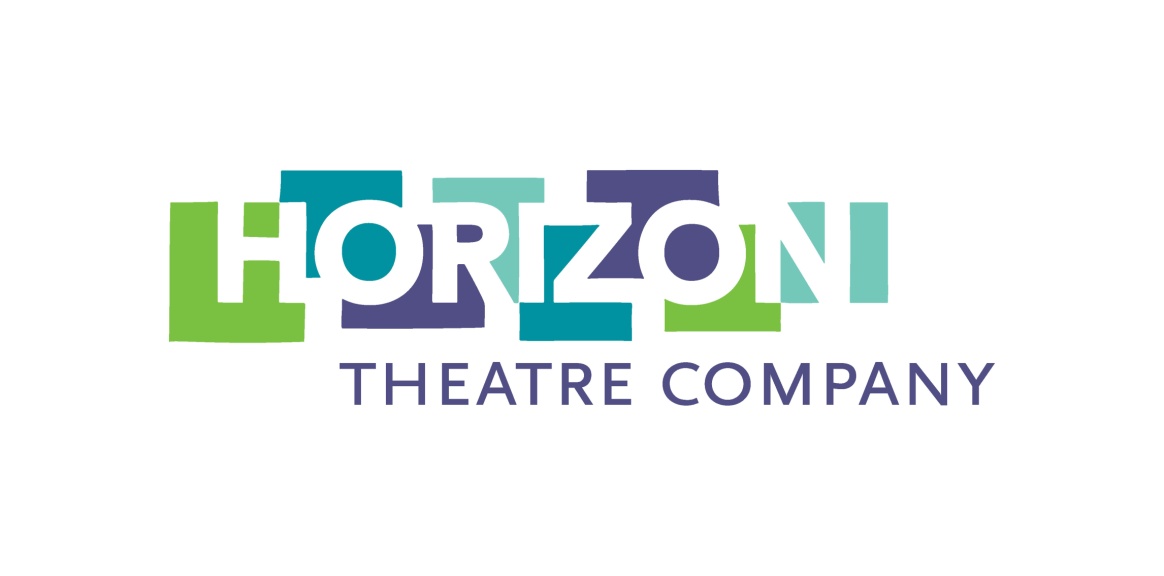 Summer Internship 2017Use as much space as you like to answer narrative questions, although only a paragraph is required.   Date of Application:Name:Cell Phone:Email:Home Address: City:State:Zip:School currently attending:School Address, City, State, Zip:Name, Email, Phone of primary academic advisor:Summer Internship Dates:May 1 – August 31, 2017	 (Total dates available)(25 – 50 Hours/Week, depending on the particular week)Applicants with conflicts (vacations, out of school later than start date, start back to school earlier than end date) during this time period will be considered.  Priority will be given to intern applicants who have 8 weeks or more of availability. Interns may receive college internship credit (if allowed by their school).Mainstage Shows:      There will be 3 summer productions requiring intern positions in 2016. A comedy will run from May 19 – June 25. Nobody Loves You will run in Piedmont Park June 11-18th. Blackberry Daze will run July 15 – August 28. Our Young Playwrights Festival runs May 29 – June 2, with a prep week beginning May 22nd.Do you have any out-of-town conflicts within the May 1 – August 31, 2017 time frame?  If so, please list specific conflict times/days.Please list your school and/or work schedule from May – August, 2017, both days and evenings.Will you be receiving college credit for your internship?How will you regularly travel to Horizon?  Do you have access to a car?  If you plan to take MARTA, are you comfortable with using MARTA after 10 PM at night?  Do you have a back-up way to get to the theatre in case of car failure?Do you have housing in Atlanta?  If so, in what part of town is your housing located?  Please note: The Horizon does not provide housing for our summer Interns. What skills/experience do you have in theatre? (if you have a resume, please attach as a .doc or .PDF file)Which areas of theatre are you most interested in and why? (Please check all those that apply and then elaborate below.)□ Acting□ Directing□ Playwriting□ DesignChoose from:LightingScenicCostumePropsSound □ Technical□ Theatre Management Choose from:Marketing/Public RelationsBusiness ManagementFundraising and DevelopmentLiteraryGraphics/Website DesignWhich areas of theatre (above) do you have a secondary interest in and why?What do you want to learn/gain the most out of an internship at Horizon?Name at least 2 of your favorite plays, and (briefly) what you like about them:Of all of the plays/theatre projects that you have participated in, please provide some specifics about one in which you were very proud of what you accomplished personally.Tell us about a play/theatre project you worked on which was particularly challenging to you.  What was challenging about it and what did you learn from it?What do you love most about doing theatre?  What do you get out of it personally that drives you to be involved?What would you ideally see yourself doing in five years?Please provide the name, phone number, and e-mail of 2-3 references.  (If you are in school or recently graduated, at least one of these should be your primary professor/advisor.)Thank you for your interest in Horizon Theatre’s Summer Internship program!Please submit completed applications and resumes  to interns@horizontheatre.com (preferred) or mail a hard copy to: Horizon Theatre Company Attn: Interns PO Box 5376 Atlanta, GA  31107Applications will be collected through April 1, 2017. Qualified applicants will be contacted for an interview.